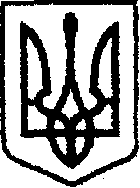 У К Р А Ї Н Ачернігівська обласна державна адміністраціяУПРАВЛІННЯ КАПІТАЛЬНОГО БУДІВНИЦТВАН А К А З від 07  07  2020 р.		           Чернігів		                      №155 Про створення приймальної комісії        У зв’язку з виробничою необхідністю та для прийняття робіт з поточного середнього ремонту        наказую:Створити комісію для прийняття робіт з поточного середнього ремонту автомобільної дороги комунальної власності по вул.Дудка в м.Корюківка Корюківського району Чернігівської області.Залучити до складу комісії відповідно до листа Корюківської міської ради від 07.07.2020 №1541/04-03 (за згодою):Залучити до складу комісії:Затвердити склад  комісії згідно з додатком. Контроль за виконанням наказу залишаю за собою.Складкомісії для прийняття робіт з поточного середнього ремонту автомобільної дороги комунальної власності по вул.Дудка в м.Корюківка Корюківського району Чернігівської області..Голова комісії:Члени комісії:Бикова О.М.Заступника міського голови зпитань діяльності виконавчих органів радиГеворгяна Р.С.Генерального підрядника ФОП Геворгян Р.С.Примака М.М.Головного  інженера проекту ТОВ «Дорпроектбуд»НачальникБогдан КРИВЕНКОДодаток наказ начальника Управління капітального будівництва обласної державної адміністрації «07»  07  2020 року  №155Карпенко В.М. Провідний інженер відділу технічного контролю автомобільних доріг  Биков О.М.Заступник міського голови з питань діяльності виконавчих органів радиЗаступник міського голови з питань діяльності виконавчих органів радиГеворгян Р.С.Генеральний підрядник ФОП Геворгян Р.С.Генеральний підрядник ФОП Геворгян Р.С.Примак М.М.Примак М.М.Головний  інженер проекту ТОВ «Дорпроектбуд»Шаропатий Р.В.Провідний інженер відділу технічного контролю автомобільних доріг  Провідний інженер відділу технічного контролю автомобільних доріг  Провідний інженер відділу розвитку мережі автомобільних доріг                                  Марина КАРАНДІЙ